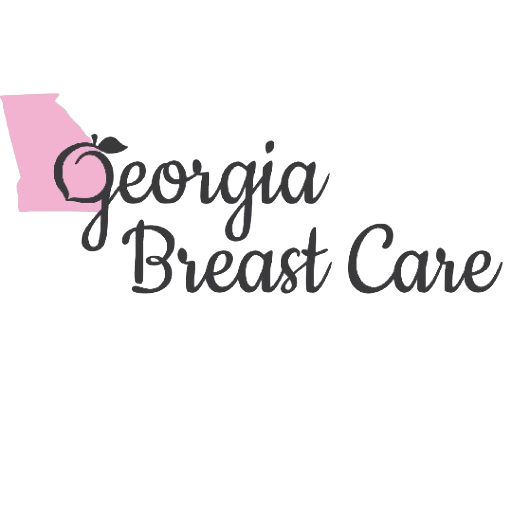 Thank you for choosing Georgia Breast Care, PC!  We are committed to meeting your healthcare needs.  Georgia Breast Care accepts most insurance plans; however, it is the patient’s responsibility to confirm with our office or the insurance carrier.  We ask that you adhere to the financial policy of Georgia Breast Care, PC.INSURANCE PAYMENTS:  Insurance is a contract between you and your insurance company.  You are ultimately responsible for payment of the charges for services received from Georgia Breast Care, PC, including those covered by your insurance.  As a convenience, Georgia Breast Care, PC will submit claims for reimbursement with your insurance provider.  It is your responsibility to provide the most current insurance information available as well as any changes in your address, name, telephone information, or email address at each visit.  In the event that Georgia Breast Care is provided with incorrect insurance information, you will be responsible for the remaining balance.  Your insurance carrier makes the final determination of your eligibility and benefits.  In order to satisfy your financial obligation, you agree to provide Georgia Breast Care, PC and/or its designated payment agent with your debit/credit card, ACH information, cash, check, or money order.  We accept VISA, MasterCard, American Express, and Discover.  MEDICARE:  We accept Medicare assignment.  If you have a supplemental insurance, we will bill it directly.  If you have a Medicare Advantage plan, you are required to pay your co-pay at the time of service.  Medicare patients are responsible for their annual deductible and co-insurance.PATIENTS WITH A HMO:  It is your responsibility to know and understand your HMO medical plan.  If your HMO requires a referral for a consultation, you are responsible for obtaining it and submitting it to us prior to your visit.  Also, it is your responsibility to confirm with your insurance company that we are in network with your plan.  If you do not have a referral for today’s visit, it is recommended you reschedule your appointment.   PATIENTS WITH A PPO:  You are responsible for your co-pay, deductible, and your co-insurance.  Co-payments are due at the time of your visit.  It is your responsibility to verify with your insurance carrier that we are contracted with your plan. SELF-PAY (NEW PATIENTS):  You are required to pay $285.00 at the time of your visit.SELF-PAY (ESTABLISHED PATIENTS):  You are required to pay $165.00 at the time of your visit.PAYMENT POLICY:  Payment is expected in full within 30 days of receipt of your patient statement. You may generally expect this billing statement within 20 days after your insurance company has responded to a submitted claim.   If payment is not received within 60 days, your account is considered past due.  The policy of this office is to only send 2 statements.  The statements are sent at approximately 30-day intervals.  If no payment is received on your account during the 60-day grace period, your account will be turned over to collections without additional notice.  PAYMENT PLANS:  Georgia Breast Care, PC is willing to work with you to assist you in paying your outstanding balance.  We do have an established payment plan program for an outstanding account balance.  Balances may be divided into no more than 4 monthly payments.  A valid credit/debit card must be presented at the time the plan is established.  Your signature on our payment plan form is required.  Your signature acts as your authorization for us to charge your card on a monthly basis.  This authorization remains in effect until the outstanding balance is zero.  SURGERY CHARGES:  Prior to surgery, Georgia Breast Care will contact your insurer to obtain pre-certification and verify benefits.  This process does not guarantee payment by your insurance carrier. You agree to facilitate payment of claims by contacting your insurance carrier when necessary.                                                                                     Patient Signature _______________________________________________Page 1 of 2 IN-OFFICE PROCEDURES:  Georgia Breast Care, PC will contact your insurer to obtain pre-certification and verify benefits as well as estimate your out-of-pocket expenses based on your coverage and benefits.  You will be required to pay in full this amount prior to the procedure.  This process is not a guarantee of your final out-of-pocket expense for the procedure. ANCILLARY SERVICES:  Depending on services provided, you may receive statements for ancillary services.MISSED APPOINTMENT FEE:  Failure to cancel an appointment 24 hours in advance will result in a $25.00 fee.   SURGICAL CANCELLATIONS:  If you need to reschedule/cancel a surgical procedure, a 72 hour notice is required.  Failure to cancel for the procedure by notifying our office may result in a $150.00 non-refundable administrative fee.  This fee must be paid before rescheduling.   RETURNED CHECK FEE:  A 35.00 fee will be assessed on any or all returned checks.   CO-PAYS:  We are required to collect co-pays, deductibles and co-insurance per our contracts with insurance carriers.  These amounts cannot be negotiated or waived.  Co-pays are expected at the time of service.  If you are unable to pay your co-pay, you will need to reschedule your appointment. COMMUNICATION METHODS FOR PATIENT ACCOUNT:   Georgia Breast Care, PC may contact you phone with any number associated with your account, including wireless numbers which could result in charges to you.   In addition, you may be contacted via mail, email, a pre-recorded/artificial voice message, and/or use of an automated dialing service as applicable.  QUESTIONS:  If you have any questions about Georgia Breast Care’s financial policy or your insurance authorization/reimbursement, you may discuss them with Georgia Breast Care’s business office staff.AUTHORIZATION:I authorize the release of any medical information necessary to process a medical claim to my insurance company. If my insurance carrier denies my claim and I choose to appeal the decision, Georgia Breast Care may submit an appeal with any necessary medical information to my insurance company on my behalf. I authorize Georgia Breast Care, PC to charge my copay and/or account balance to my credit/debit card with the information provided by me. I authorize that Georgia Breast Care’s Notice of Privacy Practices has been made available to me.  I have the opportunity to ask questions should I request.I have read and understand my financial responsibilities under this policy.  This authorization will remain in effect until I provide written notice of cancellation to the practice.  Authorization for services already rendered cannot be cancelled or refunded.  I agree to notify Georgia Breast Care, PC in writing of any changes in my payment or other information._________________________________________________________           _____/_____/_________             _____/_____/_________                                                 Patient Name (print)                                                                                    Date of Birth                                  Date________________________________________________________________________                                                 Patient Signature ________________________________________________________________________Responsible Party (if not the patient)Page 2 of 2